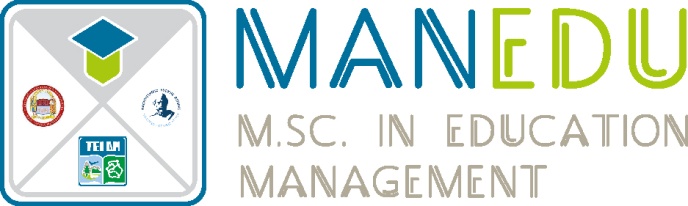 ΕΛΛΗΝΙΚΗ ΔΗΜΟΚΡΑΤΙΑΤΕΧΝΟΛΟΓΙΚΟ ΕΚΠΑΙΔΕΥΤΙΚΟ ΙΔΡΥΜΑ ΔΥΤΙΚΗΣ ΜΑΚΕΔΟΝΙΑΣΠΡΟΓΡΑΜΜΑ ΜΕΤΑΠΤΥΧΙΑΚΩΝ ΣΠΟΥΔΩΝ ΣΤΗN  «ΔΙΟΙΚΗΣΗ ΤΗΣ ΕΚΠΑΙΔΕΥΣΗΣ (Π.Μ.Σ.−Δ.Ε.) «M.Sc. in EDUCATION MANAGEMENT»M.Sc. MANEDUΑΝΑΚΟΙΝΩΣΗ –ΠΡΟΚΗΡΥΞΗ ΓΙΑ ΤΟ ΑΚΑΔΗΜΑΪΚΟ ΕΤΟΣ 2019-2020 Κοζάνη   4 Απριλίου 2019        To Τμήμα Διοίκησης Επιχειρήσεων (Κοζάνη) του ΤΕΙ Δυτικής Μακεδονίας  σε συνεργασία με  το Πανεπιστήμιο Δυτικής Αττικής (Τμήμα Λογιστικής και Χρηματοοικονομικής)  Ελλάδα και το Εθνικό Πανεπιστημίου  Κιέβου – Ταράς Σεβτσένκο - Σχολή Ψυχολογίας  (National University of Kyiv - Taras Shevchenko), Ουκρανία,  ανακοινώνει    την προκήρυξη  για 4η χρονιά του  εγκεκριμένου Διεθνούς   Διιδρυματικού-Διατμηματικού κοινού Προγράμματος Μεταπτυχιακών Σπουδών (ΠΜΣ) (ΦEK 4169 τ.β./ 21 Σεπτεμβρίου 2018)  με τίτλο: «Διοίκηση της Εκπαίδευσης»                                            «Education Management»     M.Sc. MANEDU           Στο πρόγραμμα μεταπτυχιακών σπουδών (Π.Μ.Σ.) γίνονται δεκτοί μετά από επιλογή πτυχιούχοι AEI (Πανεπιστημίων και Τ.Ε.Ι.) της ημεδαπής ή ομοταγών αναγνωρισμένων ιδρυμάτων της αλλοδαπής αφού προσκομίσουν ισοτιμία του τίτλου τους από το αρμόδιο όργανο.  Το Π.Μ.Σ. απονέμει Δίπλωμα Μεταπτυχιακών Σπουδών (Δ. Μ.Σ.) με τίτλο ««Διοίκηση της Εκπαίδευσης»  και με αγγλικό τίτλο  «M.Sc.in Education Management, M.Sc. MANEDU»  Οι τίτλοι Σπουδών του εν λόγω Π.Μ.Σ. απονέμονται από κοινού από το ΤΕΙ Δυτικής Μακεδονίας,  Πανεπιστήμιο Δυτικής Αττικής και το Εθνικό Πανεπιστήμιο Κιέβου – Ταράς Σεβτσένκο (Kyiv - Taras Shevchenko, Ουκρανία και σύμφωνα με τις διατάξεις του   νόμου 4485/2017  .Η χρονική διάρκεια του Π.Μ.Σ. είναι τέσσερα (4) διδακτικά εξάμηνα πλήρους φοίτησης συμπεριλαμβανομένης της εκπόνησης μεταπτυχιακής εργασίας.              Το Πρόγραμμα Μεταπτυχιακών Σπουδών στην Διοίκηση της Εκπαίδευσης (Π.Μ.Σ.- Δ-Ε, M.Sc. ΜANEDU) θα λειτουργήσει   στις εγκαταστάσεις του ΤΕΙ Δυτικής Μακεδονίας στην Καστοριά και στην Κοζάνη με δύο Τμήματα για το ακαδημαϊκό έτος 2019-2020 : Α΄  Τμήμα  στις εγκαταστάσεις του ΤΕΙ Δυτικής Μακεδονίας στην Κοζάνη. Β΄  Τμήμα  στις εγκαταστάσεις του ΤΕΙ Δυτικής Μακεδονίας στην Καστοριά.               Ο μέγιστος αριθμός εισακτέων στο Π.Μ.Σ. –Δ.Ε.  ορίζεται για το ακαδημαϊκό έτος 2019-2020 σε  σαράντα (40) φοιτητές.  Στην περίπτωση που δεν υπάρξει ικανοποιητικός αριθμός αιτήσεων σε ένα από τα τρία τμήματα, η αξιολόγηση των υποψηφίων θα γίνει ενιαία, συνολικά για όλους τους υποψηφίους. Τα μαθήματα δε, θα διεξαχθούν στην πόλη του Τμήματος που επέλεξαν οι περισσότεροι υποψήφιοι.            Η παρακολούθηση των μαθημάτων είναι υποχρεωτική. Οι παραδόσεις και εξετάσεις των μαθημάτων του προγράμματος σπουδών θα  διεξάγονται στην ελληνική  και αγγλική γλώσσα.  Οι παραδόσεις όλων των  μαθημάτων  θα γίνονται κανονικά κάθε  Παρασκευή απόγευμα (16.00 έως 22.00) και Σάββατο ( 09.00 έως 15.00 ) καθώς και επιπλέον  την  Κυριακή  μόνο όταν διδάσκουν οι αλλοδαποί  καθηγητές, ώστε να δοθεί η δυνατότητα άνετης  παρακολούθησης του   Π.Μ.Σ. Δ-Ε/ M.Sc. ΜANEDU.  Το Πρόγραμμα Σπουδών είναι αναρτημένο στην ιστοσελίδα του  TEI Δυτικής Μακεδονίας:  http://kastoria.teiwm.gr/manedu/.            Τα δίδακτρα έχουν οριστεί σε 3.000 ευρώ  συνολικά για τα δύο έτη του προγράμματος τα οποία μπορούν να καταβληθούν σε τρεις  (3) δόσεις: πρώτη δόση 1.000 ευρώ ως προαπαιτούμενη για την εγγραφή στο πρώτο εξάμηνο  σπουδών και  δύο δόσεις των 1.000 ευρώ η κάθε μία με την έναρξη του δευτέρου και τρίτου εξαμήνου σπουδών.            Όλες οι πληρωμές των διδάκτρων θα  πραγματοποιούνται με την αναγραφή του επιθέτου-ονόματος του υπέρ του Ειδικού Λογαριασμού Κονδυλίων Έρευνας (ΕΛΚΕ) του ΤΕΙ Δυτικής Μακεδονίας με κατάθεση στην Εθνική Τράπεζα Ελλάδος στον λογαριασμό GR4701103770000037754071258 ΔΙΚΑΙΟΛΟΓΗΤΙΚΑ ΥΠΟΨΗΦΙΟΤΗΤΑΣ ΣΤΟ ΜΕΤΑΠΤΥΧΙΑΚΟΑίτηση υποψηφιότητας (αναρτημένη στην ιστοσελίδα του ΠΜΣ-ΜANEDU) Πτυχίο ή ΔίπλωμαΑναλυτική βαθμολογία πτυχίου ή διπλώματοςΑναλυτικό βιογραφικό σημείωμα όπου πρέπει να αναγράφεται το Α.Φ.Μ του/ης υποψηφίου/ας. Δημοσιευμένες εργασίες – ερευνητική δραστηριότητα.Δύο συστατικές επιστολές από μέλη   Δ.Ε.Π. ή από επαγγελματικό φορέα.Πιστοποιητικό γλωσσομάθειας της αγγλικής γλώσσας. Το επαρκές επίπεδο γνώσης της αγγλικής γλώσσας μπορεί να πιστοποιείται και με την κατοχή πτυχίου ή μεταπτυχιακού τίτλου σπουδών αγγλόφωνης χώρας. Τίτλοι σπουδών, εκτός του βασικού, εάν υπάρχουν.Βεβαιώσεις επαγγελματικής δραστηριότητας. Φωτοτυπία διαβατηρίου ή ταυτότητας,   Δύο φωτογραφίες                  Για την επιλογή των υποψηφίων τα κριτήρια αξιολόγησης και η αντίστοιχη μοριοδότηση είναι τα ακόλουθα:Ο γενικός βαθμός του Πρώτου πτυχίου (20%)Ύπαρξη δεύτερου πτυχίου ή μεταπτυχιακού τίτλου (10%). Ερευνητική δραστηριότητα (εκτός της πτυχιακής/διπλωματικής εργασίας) του υποψηφίου, η οποία αποδεικνύεται με δημοσιεύσεις ή με πιστοποιητικά και βεβαιώσεις για συμμετοχή σε ερευνητικά προγράμματα, η τυχόν υποτροφίες (10%). Η κατοχή Proficiency ή πιστοποιητικού αντίστοιχου επιπέδου που αποδεικνύει την άριστη γνώση της Αγγλικής γλώσσας (μόρια 10%). Αξιολόγηση των συστατικών επιστολών (5%).Επαγγελματική δραστηριότητα του υποψηφίου σε θέσεις διοίκησης σε ιδιωτικές, δημόσιες επιχειρήσεις ή οργανισμούς ή  ΝΠΔΔ του εκπαιδευτικού τομέα στην Ελλάδα και το εξωτερικό(20%).Αξιολόγηση της Επιτροπής Συνέντευξης (25%).               Η αξιολόγηση των υποψηφίων φοιτητών , που έχουν προσκομίσει εμπρόθεσμα τα απαιτούμενα δικαιολογητικά γίνεται σε τρεις φάσεις:Α' Φάση Προκριματική:            Η Ειδική Διιδρυματική  Επιτροπή (E.Δ.Ε.) ελέγχει όλα των απαιτούμενα δικαιολογητικά και διατηρεί το δικαίωμα να ζητήσει διευκρινιστικά στοιχεία σχετικά με τα δικαιολογητικά που έχουν κατατεθεί ή / και να ζητήσει την πιστοποίηση γνώσεων που θεωρούνται απαραίτητες για την παρακολούθηση του ΠΜΣ-MANEDU. Β' Φάση:         Στη συνέχεια, η Δ.Ε. του Π.Μ.Σ. διαμορφώνει την κατάταξη των υποψηφίων με την κατάρτιση σχετικού πίνακα για την επιλογή των φοιτητών μετά από συνέντευξη του κάθε υποψηφίου. Ο κατάλογος των επιτυχόντων ανακοινώνεται στη Γραμματεία του Τμήματος Διοίκησης Επιχειρήσεων και της Γραμματείας του ΠΜΣ-ΔΕ με σχετικό πρωτόκολλο ανάρτησης. Οι υποψήφιοι μεταπτυχιακοί φοιτητές μπορούν να υποβάλλουν τις ενστάσεις τους σε διάστημα εντός 5 εργάσιμων ημερών. Γ Φάση:               Μετά την εξέταση των ενστάσεων η Ε.Δ.Ε καταρτίζει τον τελικό πίνακα αξιολόγησης. Οι επιτυχόντες υποψήφιοι καλούνται να απαντήσουν γραπτώς, εντός πέντε (5) εργάσιμων ημερών, αν αποδέχονται ή όχι την ένταξη τους στο Πρόγραμμα Μεταπτυχιακών Σπουδών. Η μη απάντηση από επιλεγέντα υποψήφιο, μέσα στην παραπάνω προθεσμία, ισοδυναμεί με άρνηση αποδοχής. Εφόσον υπάρξουν αρνήσεις, η Γραμματεία ενημερώνει τους αμέσως επόμενους στη σειρά αξιολόγησης από το σχετικό κατάλογο επιτυχίας.    	    Τα δικαιολογητικά υποψηφιότητας γίνονται δεκτά  έως στις 7-10-2019 καθημερινά, τις εργάσιμες ημέρες και ώρες, στην γραμματεία του Προγράμματος Μεταπτυχιακών Σπουδών στην «Διοίκηση της Εκπαίδευσης» (ΠΜΣ-ΔΕ) στην Καστοριά Τ.Κ. 52100 Περιοχή Φούρκα Καστοριάς ή στην Γραμματεία Μεταπτυχιακών Σπουδών του ΤΕΙ Δυτικής Μακεδονίας Κοίλα Κοζάνης 50100 .              Οι υποψήφιοι/ες μπορούν να στείλουν ταχυδρομικώς τα δικαιολογητικά στην Γραμματεία του Προγράμματος Μεταπτυχιακών Σπουδών στην  «Διοίκηση της Εκπαίδευσης» (M.Sc. MANEDU),  ΤΕΙ Δυτικής Μακεδονίας   στην Καστοριά Τ.Κ. 52100 Περιοχή Φούρκα Καστοριάς ή στην Γραμματεία Μεταπτυχιακών Σπουδών του ΤΕΙ Δυτικής Μακεδονίας Κοίλα Κοζάνης 50100.                  Πληροφορίες: Στην Γραμματεία Μεταπτυχιακών σπουδών του ΤΕΙ Δυτικής Μακεδονίας στην Καστοριά τηλ.: 2467087181, Φαξ 2467087063 (e.mail:   darvidou@kastoria.teikoz.gr,  κινητό 6997111771 κα Δαρβίδου Κωνσταντία, ώρες  9.00 έως 12.00      και στις ηλεκτρονικές διευθύνσεις του ΤΕΙ–ΔΜ: http://www.teiwm.gr/ και http://kastoria.teiwm.gr/manedu/Ο Πρύτανης  του ΤΕΙ Δυτικής Μακεδονίας  Δρ. Στέργιος Γκανάτσιος 